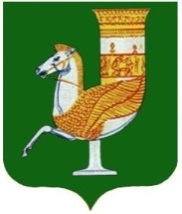 П О С Т А Н О В Л Е Н И Е АДМИНИСТРАЦИИ МУНИЦИПАЛЬНОГО  ОБРАЗОВАНИЯ «КРАСНОГВАРДЕЙСКИЙ РАЙОН»От 16.04.2024г.  № 282с. КрасногвардейскоеО признании утратившим силу постановления администрации МО «Красногвардейский район» № 114 от 07.03.2013 года «Об утверждении стандартов качества предоставления муниципальных услуг, оказываемых за счет средств бюджета МО «Красногвардейский район» в области образования»В целях приведения в соответствие с действующим законодательством нормативных правовых актов администрации МО «Красногвардейский район», руководствуясь Уставом МО «Красногвардейский  район» ПОСТАНОВЛЯЮ:1. Признать утратившим силу постановление администрации МО «Красногвардейский район» № 114 от 07.03.2013 года «Об утверждении стандартов качества предоставления муниципальных услуг, оказываемых за счет средств бюджета МО «Красногвардейский район» в области образования».2. Опубликовать настоящее постановление в районной газете «Дружба» и разместить на официальном сайте  органов местного самоуправления МО «Красногвардейский район» в сети «Интернет».3. Контроль за исполнением данного постановления возложить на общий отдел главы администрации МО «Красногвардейский район».4. Настоящее постановление вступает в силу с момента его опубликования.И.о. главы МО «Красногвардейский район»                                                  А.А. Ершов